Fiche d’inscription pédagogique 2018-2019 MASTER 2 LLCER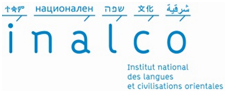 ATTENTION, la fiche d’inscription doit être rendue avant le 20/10/2018. Elle ne pourra être prise en compte que si :Elle est validée par votre Directeur de mémoire ou Responsable du stage/de la traduction commentée et par l’enseignant(e) responsable de la discipline (différent du Directeur du mémoire / Responsable du stage/de la traduction commentée).Vous remplissez les choix de cours en indiquant clairement le code, l’intitulé et le nombre de crédits ECTS de l’enseignement choisi. Le formulaire se remplit et s’imprime directement depuis votre ordinateur.* Dans le cas où le responsable de la discipline est également le Directeur du mémoire / Responsable du stage/de la traduction commentée, le responsable de la langue orientale appose sa signature.Langue : HébreuSPECIALISATION DISCIPLINAIRE choisie (cf. UE3) : ………………………………Langue : HébreuSPECIALISATION DISCIPLINAIRE choisie (cf. UE3) : ………………………………N° ETUDIANT : ……………………………………NOM : …………………………………..…………… Prénom	E-MAIL : ………………………………………………………………………………………….……….……N° Téléphone fixe………………………………Portable……………………….……………….……Redoublant(e) :    oui	 nonCC contrôle continu		CF contrôle final (sur justificatifs)ORIENTATIONRechercheProfessionnelSEMESTRE 9SEMESTRE 10UE 1 - 6 ectsCompétence avancée en langueUE 1 - 30 ectsMémoire / Stage / Traduction commentéeCode	Intitulé	ECTS-HEB5A01C  Revues universitaires	3-HEB5A01D  Analyses d’articles choisis	3Selon l’orientation et la discipline choisies :ORIENTATION RECHERCHEPrésentation de l’état d’avancement des travaux devant l’équipe de recherche - 3 ECTSRédaction et soutenance du mémoire de recherche - 27 ECTSORIENTATION PROFESSIONNELLEMerci de cocher la case correspondante :Spécialisation ARL, HSSS, ORA et TXLStage, rapport de stage et soutenance - 30 ECTSSpécialisation CIMStage, rapport de stage et soutenance - 30 ECTSSpécialisation TRLTraduction commentéeStage en maison d’édition, rapport de stage et soutenance Au total 30 ECTSUE2 - 12 ectsSpécialisation aréaleSelon l’orientation et la discipline choisies :ORIENTATION RECHERCHEPrésentation de l’état d’avancement des travaux devant l’équipe de recherche - 3 ECTSRédaction et soutenance du mémoire de recherche - 27 ECTSORIENTATION PROFESSIONNELLEMerci de cocher la case correspondante :Spécialisation ARL, HSSS, ORA et TXLStage, rapport de stage et soutenance - 30 ECTSSpécialisation CIMStage, rapport de stage et soutenance - 30 ECTSSpécialisation TRLTraduction commentéeStage en maison d’édition, rapport de stage et soutenance Au total 30 ECTS2 EC au choix pour un total de 12 ECTS selon la langue et la spécialisation disciplinaire choisie en UE3 :Code	Intitulé	ECTSHEB5A12A Linguistique hébraïque	6LLC5A05B  Littératures du Moyen-Orient	6HEB5A12C Philosophie juive	6HEB5A12D Histoire et mémoire des Juifs d'Europe à la période contemporaine	6HEB5A12E Socio-Linguistique : enquête de terrain et corpus (Hébreu et langues juives)	6Selon l’orientation et la discipline choisies :ORIENTATION RECHERCHEPrésentation de l’état d’avancement des travaux devant l’équipe de recherche - 3 ECTSRédaction et soutenance du mémoire de recherche - 27 ECTSORIENTATION PROFESSIONNELLEMerci de cocher la case correspondante :Spécialisation ARL, HSSS, ORA et TXLStage, rapport de stage et soutenance - 30 ECTSSpécialisation CIMStage, rapport de stage et soutenance - 30 ECTSSpécialisation TRLTraduction commentéeStage en maison d’édition, rapport de stage et soutenance Au total 30 ECTSUE3 - 6 ectsSpécialisation disciplinaireRappel : Discipline choisie en M1 S7 :Arts et littérature - ARLCommunication, information et media - CIMHistoire et sciences sociales - HSSOralité et anthropologie - ORATraduction littéraire - TRLTextes et linguistique - TXLX EC pour un total de 6 ECTS, à choisir dans la discipline retenue(se référer aux brochures spécifiques des UE3) :Code	Intitulé	ECTS……..	…………………………………………………….	…………………..	…………………………………………………….	…………………..	…………………………………………………….	…………………..	…………………………………………………….	……………SEMESTRE 9SEMESTRE 10UE 4 - 6 ectsMéthodologie, outils et ouvertureUE1 - 30 ectsMémoire / Stage / Traduction commentéeORIENTATION RECHERCHEParticipation aux travaux de l’équipe de recherhe+ 1 EC obligatoire :Un enseignement au choix en concertation avec :le Directeur de mémoirele Responsable de la discipline ou de la langue (différent du Directeur du mémoire).Code	Intitulé	ECTS……..	…………………………………………………….	……………ORIENTATION PROFESSIONNELLEX enseignements au choix pour un total de 6 ECTS,en concertation avec :le responsable du stage ou de la traduction commentéele Responsable de la discipline ou de la langue (différent du Responsable du stage/de la traduction commentée).- Spécialisation CIM : se référer à la brochure spécifique.Code	Intitulé	ECTS……..	…………………………………………………….	…………………..	…………………………………………………….	…………………..	…………………………………………………….	……………Nom du Directeur de mémoire et sujet à préciser avant le 20 octobre 2016Projet du sujet :…………………………………………………………………………………………………….…………………………………………………………………………………………………….…………………………………………………………………………………………………….…………………………………………………………………………………………………….…………………………………………………………………………………………………….…………………………………………………………………………………………………….…………………………………………………………………………………………………….…………………………………………………………………………………………………….Je certifie avoir rempli ce formulaire d’inscription pédagogique en toute conscienceDate et signature de l’étudiant(e) :Date et signature de l’enseignant(e) Directeur du mémoire ou Responsable du stage/traduction commentée TRL:NOM : …………………………………..………………………………Prénom : ………………………………………………………………N° ETUDIANT : ……………………………………………………NOM : ………………………………………………………………..Prénom : ……………………………………………………………Date et signature de l’enseignant(e) responsable de la discipline *NOM : …………………………………..………………………………Prénom : ………………………………………………………………